Консультация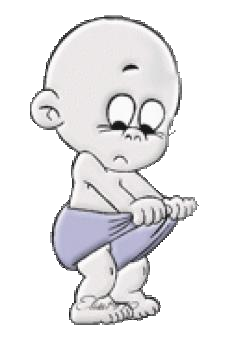 Опасны ли памперсы?Появление одноразовых памперсов значительно облегчило жизнь современным мамочкам. С ними ненадо постоянно стирать пеленки и одежду ребенка.Памперсы предназначены для кратковременной транспортировки ребёнка, а не снотворное для родителей.Если родители не могут проснутся и перепеленать ребёнка, то им стоит задуматься: надо ли было вообще заводить его? Если родители долго «пользуют» мальчика памперсами, то они рискуют стать пациентом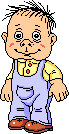 уролога.Мокрому	ребёнку	некомфортно,		и	он плачет. Но именно так он учится управлять собой: у	него		формируется	так	называемая резервуарная		функция		мочевого	пузыря,благодаря которой он не частит по малой нужде. Если ему комфортно, как в памперсе, то нет смысла удерживаться. Это путь к такому заболеванию как энурезу, недержанию мочи во сне. Как только появляется словесный контакт, ребёнка пора приучать к горшку.